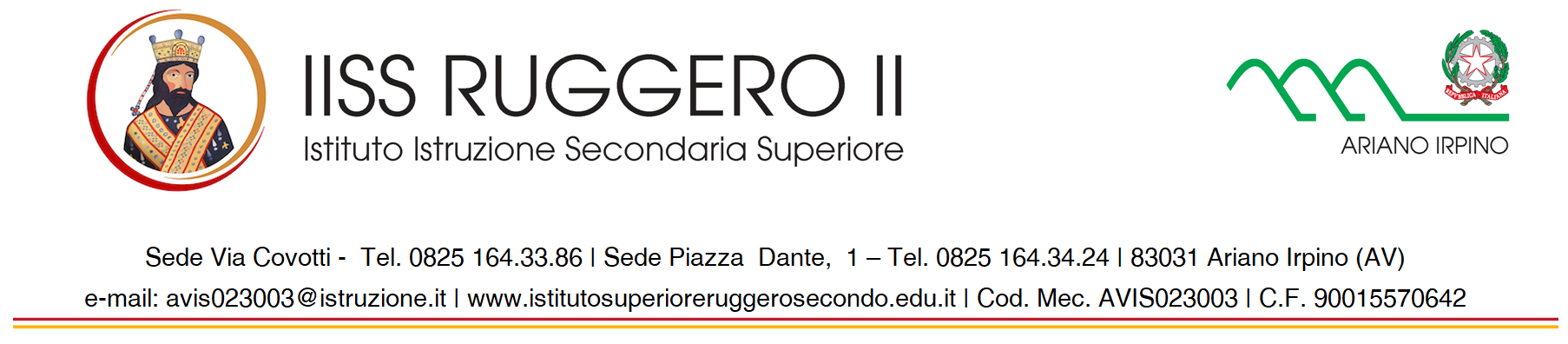 IMPEGNATIVA AL TRATTAMENTO DEI DATI PERSONALI ai sensi dell'art. 13 del Regolamento UE n. 2016/679 (in seguito, “GDPR”)Identità e dati di contatto del titolare:Il Titolare del trattamento è   ISS “Ruggero II”  con sede legale in  Via A. Covotti,  83031  Ariano Irpino (AV), Tel.  08251643386 Mail:  avis023003@ISTRUZIONE.it, PEC:  avis023003@PEC.istruzione.it nella persona del suo legale rappresentante   Prof.ssa De Vito Teresa.Identità e dati di contatto di un eventuale rappresentante nominato dal titolare o dal responsabile del trattamento:Il rappresentante del titolare è  Prof.ssa De Vito Teresa i cui contatti sono: Tel.  08251643386 Mail:  avis023003@ISTRUZIONE.it, PEC:  avis023003@PEC.istruzione.it.Identità e dati di contatto del RDP/DPO (Responsabile della Protezione dei Dati/Data Protection Officer):Il responsabile della protezione dei dati è la società  Edu Consulting srl nella persona di  Ing. Antonio Bove i cui contatti sono: Tel.  3397775992 Mail:  gdpr@EDUCONSULTING.it, PEC:   antonio.bove@ORDINGCE.it.Oggetto del trattamento e natura dei dati:Il Titolare tratta solo Dati personali identificativi strettamente necessari per perseguire la finalità di seguito descritta (Nome, cognome, codice fiscale, indirizzo, telefono, e-mail,) e su consenso dell’interessato del trattamento, la Scuola comunica o diffonde, anche a privati e/o aziende e per via telematica, i dati relativi agli alunni, con cui ha predisposto un progetto in “Alternanza Scuola-Lavoro” e/o esiti scolastici degli alunni per finalità di orientamento, formazione e inserimento professionale, ai sensi dall’articolo 96 del D. Lgs. n. 196/2003, modificato dal D.Lgs n.101 del 10 agosto 2018 (Trattamento di dati relativi a studenti) e del vigente Regolamento UE 679/16. I dati degli alunni vengono comunicati all’azienda, con cui ha predisposto un progetto di ______ ore in “alternanza scuola-lavoro” da effettuarsi nel periodo _______ presso l’azienda “__________” sita in _________________ (Pr) secondo le indicazioni declinate nel Protocollo operativo/lettera d’intenti cui si rimanda per opportuna conoscenza.L’azienda ospitante nominerà un tutor, che seguirà gli alunni/e nelle loro mansioni lavorative. Nel caso in cui si verifichino problemi comportamentali o di altra natura (violazione di dati personali), l’azienda provvederà ad avvertire la scuola. L’azienda ospitante fornirà all’Istituto ogni genere di informazione sull’ allievo/a e sull’andamento dell’attività svolta, nonché sui risultati conseguiti.L’iniziativa, valutata come una normale attività didattica, si svolgerà dal ___________ al ____________ secondo la calendarizzazione prevista nel progetto. I dati personali degli alunni sono trasmessi ai fini di rispondere alle nelle attività di alternanza scuola lavoro, opportunità lavorative e/o relative al proprio percorso di formazione che verranno proposte dalla stessa impresa e, consapevolmente, verranno utilizzati solo ed esclusivamente per le finalità per cui sono stati trasferiti i dati personali.Finalità del trattamento cui sono destinati i dati personali e base giuridica del trattamento:I dati personali sono trattati:Senza la necessità di un espresso consenso (art. 6 lett. b) e c) del EU GDPR “Liceità del trattamento”):tutti i dati personali comunicati ai privati e/o alle aziende forniti, in relazione al rapporto che intrattiene con la presente Istituzione scolastica, saranno trattati dal personale autorizzato e/o incaricato dalla stessa azienda, esclusivamente, per le finalità istituzionali (proposte di lavoro e/o stage) prevista dalla stessa scuola, tra cui quella relativa alla formazione professionale degli alunni;L'Istituzione Scolastica ha predisposto un progetto di ______ ore in “alternanza scuola-lavoro” da effettuarsi nel periodo _______ presso l’azienda “__________” sita in _________________ (__) secondo le indicazioni declinate nel Protocollo operativo/lettera d’intenti, cui si rimanda per opportuna conoscenza. Nell’ambito di tale attività, il trattamento dei dati personali avverrà nel rispetto ed ai sensi dell'articolo 13 del GDPR.L'Istituzione Scolastica svolge attività di intermediazione per l'incontro della domanda e dell'offerta di lavoro attraverso l’interconnessione alla borsa continua nazionale del lavoro per il tramite del portale Cliclavoro, www.cliclavoro.gov.it. Nell’ambito di tale attività, il trattamento dei dati personali e la pubblicazione on line dei curricula dei candidati avviene nel rispetto delle prescrizioni del dlgs 276/2003, come modificato dalla Legge 111/2011, e nel rispetto delle prescrizioni della Nota congiunta MIUR/Ministero del lavoro n°7572 del 4 agosto 2011;Modalità del trattamento:Il trattamento dei Suoi dati personali è realizzato per mezzo delle operazioni indicate all’art. 4 n. 2) del GDPR e precisamente: il contraente dichiara di essere consapevole che i dati che tratterà nell’espletamento dell’incarico ricevuto sono dati personali e, come tali, sono soggetti all’applicazione del codice e regolamento UE per la protezione dei dati personali, di cui il contraente si obbliga ad ottemperare agli obblighi previsti oltre che alle vigenti disposizioni in materia di riservatezza. I dati personali sono sottoposti a trattamento sia cartaceo che elettronico e/o automatizzato.Accesso ai dati:Il contraente si impegna ad adottare le misure tecniche e organizzative adeguate per garantire un livello di sicurezza adeguato al rischio in virtù delle disposizioni del Regolamento UE 679/16.Categorie di destinatari dei dati personali:il contraente dichiara di essere consapevole che i dati che tratterà nell’espletamento dell’incarico ricevuto sono dati personali e, come tali, sono soggetti all’applicazione del codice per la protezione dei dati personali degli alunni interessati e trattati con la dovuta riservatezza.Periodo di conservazione dei dati:Il contraente dichiara che conserverà i dati esclusivamente per il periodo strettamente necessario all’espletamento delle finalità per cui sono stati acquisiti.Tutela dei diritti dell'interessato:Il contraente dichiara che Il trattamento sarà effettuato nell’esclusivo interesse dei titolari utilizzando strumenti e supporti cartacei, informatici o telematici nel rispetto delle disposizioni atte a garantire la sicurezza e la riservatezza, nonché tra l'altro l'esattezza, l'aggiornamento e la pertinenza dei dati rispetto alle finalità di seguito dichiarate. Relativamente alle operazioni di trattamento si precisa che:-  è esclusa la diffusione dei dati medesimi;Il sottoscritto in qualità di titolare e/o l.r.p.t. della ditta/azienda …………………………………………………………………... avendo acquisito le informazioni fornite dal titolare ai sensi del sensi del combinato disposto del D. Lgs. n. 101/2018 e il prevalente GDPR 679/16, si impegna ad utilizzare i dati esclusivamente per i fini e per le modalità indicate nella suddetta impegnativaData___________					Firma 	_____________________